Муниципальное бюджетное  дошкольное образовательное учреждение № 42 «Детский сад компенсирующего вида»Конспект организации познавательно – исследовательской деятельности в средней группе.для слушателей РМО воспитателей младшей и средней групп ДОУ Центрального района. Лексическая тема «Одежда»Тема: «Цветные лоскутки»Дата: 09.11.2017г.                                                                                                                                                                    Воспитатель первой                                                                                                                                                                                     квалификационной категории                                                                                                                                                                                     Качаева Юлия АлександровнаКемерово 2017Конспект организации познавательно – исследовательской деятельности в средней группе.Тема: Познавательно –исследовательская деятельность «Цветные лоскутки» ( лексическая тема «Одежда»)Цель: Создать условия для развития познавательных способностей детей с ОНР в процессе исследовательской деятельности на материале темы «Одежда»Задачи:	Речевое развитие: Формирование элементарных представлений о свойствах ткани. Обогащение и систематизация представлений по теме «Одежда». Формировать навыки диалогической речи.Социально-коммуникативное развитие: воспитывать уверенность, инициативность в опытном освоении новых материалов и способов работы с ними. Познавательное развитие: Развитие умения ребенка взаимодействовать с исследуемыми объектами в лабораторных условиях как средствами познания окружающего мира. Стимулирование у детей процесс познания и вовлечение их в совместную исследовательскую деятельность. Развитие мышления, познавательных способности в играх с тканью.Художественно-эстетическое развитие: способствовать получению эмоционального отклика на предлагаемые ситуации, упражнения, игры, беседы на тему.Физическое развитие: развитие общей и мелкой ручной моторики, координации, удовлетворение потребности в двигательной активности.Оборудование: Платок для игры 1 шт. Кукла, одетая в бумажную одежду. Коробка-Матрешка. Разные лоскутки ткани 20/20 по количеству детей.  1 лоскут прозрачной ткани. Теплый утюг, гладильная доска. Тазики по количеству детей. Сушилка 1 шт, прищепки по количеству детей.Предварительная работа: 	- расширение и конкретизация представлений об одежде, ее названии и назначении.Формы работы: беседы, рассматривание иллюстраций, дидактические игры.Организация детских видов деятельности:- коммуникативная деятельность (общение ребенка с  взрослым, с другими детьми);- игровая деятельность;- двигательная деятельностьАктивизация словаря: одежда, шорты, рубаха, платье, брюки, носки, футболка, юбка;ткань на ощупь: шерстяная, шелковая, пушистая, мягкая, толстая, тонкая;ткань прозрачная, непрозрачная ткань по расцветки: в горох, клетку, в полоску …….Ход образовательной деятельностиДействия воспитателяСодержаниеДействия детейСитуация 1. Цель: мотивация детей на образовательную деятельность. Выполнение движений руками в соответствии с текстом. Речь с движениями.Ситуация 1. Цель: мотивация детей на образовательную деятельность. Выполнение движений руками в соответствии с текстом. Речь с движениями.Ситуация 1. Цель: мотивация детей на образовательную деятельность. Выполнение движений руками в соответствии с текстом. Речь с движениями.1.1 Обращает внимание на гостей. Предлагает   поздороваться. Обращается к детям.- Ребята, посмотрите, что же спрятано у меня в ладошках. Это моя улыбка. (дует) Я вам дарю свою улыбку и желаю хорошего настроения. А давайте подарим свои улыбки нашим гостям.1.2.Предлагает поиграть и движения повторять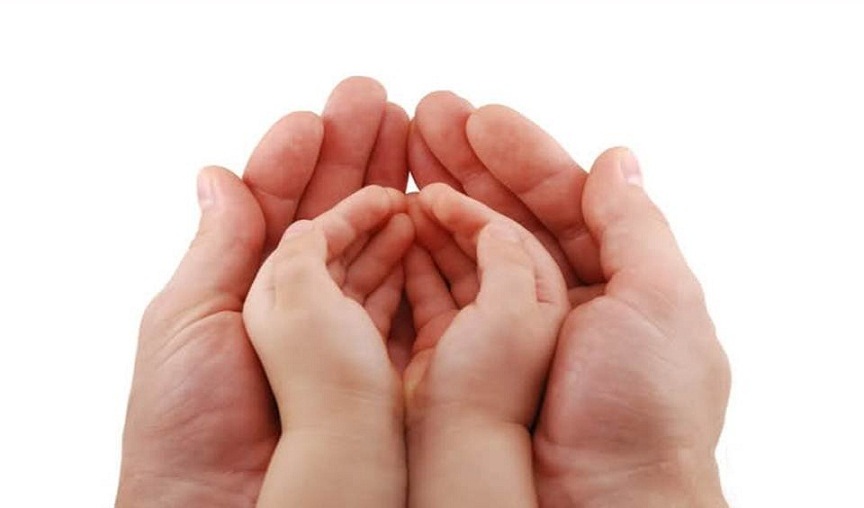 Речь с движениями Раз, два, триКто же спрятался внутриПосмотрите не зевайтеПоскорее отвечайте…….(Алеша)Вы одежду назовитеИ о ней нам расскажите.Одежда: шорты, рубаха, платье, брюки, носки, футболка, юбка;1.1Дети стоят в кругу. В ладонях «спрятана улыбка». Дарят улыбку.1.2.Выполняют действия в соответствии текста.Показывают или отвечают на вопрос.Результат: дети заинтересованы в выполнении игровых действий, выполняют движения, согласовывая их с текстомРезультат: дети заинтересованы в выполнении игровых действий, выполняют движения, согласовывая их с текстомРезультат: дети заинтересованы в выполнении игровых действий, выполняют движения, согласовывая их с текстомСитуация 2. Цель: Формирование навыка диалогической речи и формирование первичных представлений о ткани и одежде и с понятием ткань. Ситуация 2. Цель: Формирование навыка диалогической речи и формирование первичных представлений о ткани и одежде и с понятием ткань. Ситуация 2. Цель: Формирование навыка диалогической речи и формирование первичных представлений о ткани и одежде и с понятием ткань. 2.1. Обращается к детям-Ребята, а кого я спрятала сейчас? (кукла) А что на ней надето?  ( платье)А из чего оно сделано? ( бумаги)А у нас одежда из чего ? (из ткани)А ткань разная бывает или одинаковая? Не знаете?А нам, наверное, Матрешка поможет. Интересно, что она сегодня для нас приготовила? Предлагает достать из матрешки разные виды ткани.Влад, какая у тебя ткань? (по цвету, плотности, мягкая, прозрачности и.т.д).Карина, а у тебя какая ткань?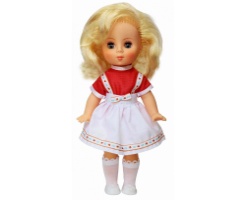 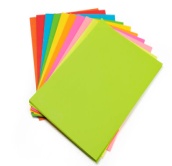 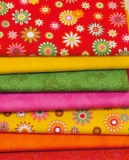 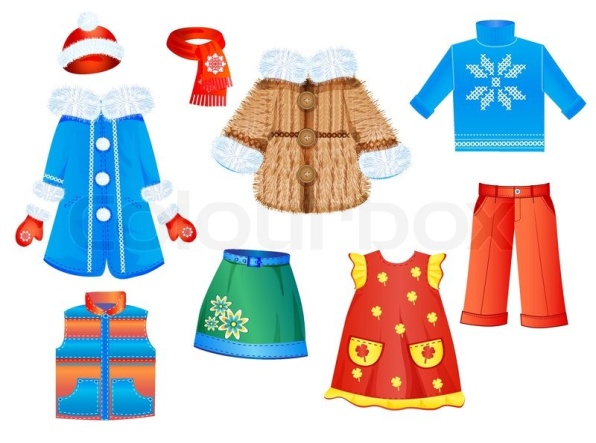 кукла         платье     бумага       тканьВ Матрешке спрятаны разные лоскутки ткани. 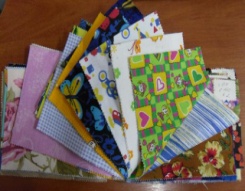 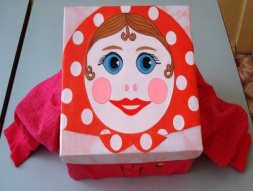 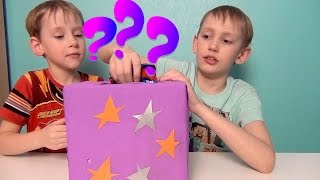 ткань на ощупь: шерстяная, шелковая, пушистая, мягкая, толстая, тонкая;ткань прозрачная, непрозрачная ткань по расцветки: в горох, клетку, в полоску …….2.1. Отвечают на вопросы.Дети по очереди вытаскивают по одному лоскутку ткани, называют отличительные особенности каждой ткани. Отвечают на вопросы.Результат: Дети осваивают навыки диалогической речи. Имеют представления о видах ткани.Результат: Дети осваивают навыки диалогической речи. Имеют представления о видах ткани.Результат: Дети осваивают навыки диалогической речи. Имеют представления о видах ткани.Ситуация 3. Цель: Развитие умения ребенка взаимодействовать с исследуемым объектом в лабораторных условиях как средствами познания окружающего мира.Ситуация 3. Цель: Развитие умения ребенка взаимодействовать с исследуемым объектом в лабораторных условиях как средствами познания окружающего мира.Ситуация 3. Цель: Развитие умения ребенка взаимодействовать с исследуемым объектом в лабораторных условиях как средствами познания окружающего мира.3.1. Воспитатель достает прозрачный лоскуток ткани из матрешки.Предлагает поиграть в прятки с лоскутками ткани. Дети прячутся за ткань.Я вас не вижу через  лоскуток ткани.А вы меня видите?  (Да)3.2. -Ребята, а давайте теперь спрячем лоскуток ткани в ладошке и сожмем кулачек. А теперь достаньте лоскуток и посмотрите на него, что с ним произошло? Ткань помялась. (Да)Стала мятая.3.3. Давайте попробуем  разгладить ткань ладошками. Получилось разгладить? А чем можно разгладить? (утюгом).Ребята утюгом могут пользоваться только взрослые. (Внести в группу теплый утюг и разгладить мятую ткань).-У меня есть утюг. Утюгом могут пользоваться только взрослые, потому что он горячий, и вы можете обжечься. Гладит утюгом ткань.Ткань разгладилась с помощью утюгаКакая стала ткань? (гладкая разглаженная)3.4. -Ребята, а хотите посмотреть, что будет с тканью, если я отпущу ее в воду? Давайте подойдем  к тазикам с водой.Воспитатель вместе с детьми отпускает ткань в воду. Что стало с тканью? Она стала мокрой. Давайте поднимем и посмотрим,  как стекает вода с ткани. Давайте отожмем воду. Вот так.А если ткань повесить на веревку и закрепить ее прищепкой оставить на время, кто знает, что с ней произойдет? (она высохнет)Опыт №1 «Прозрачная и не прозрачная ткань»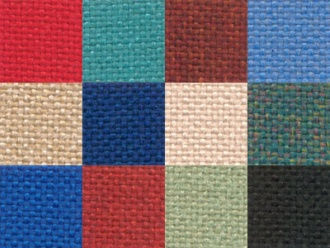 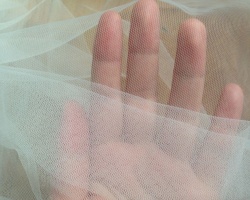 Вывод: У меня прозрачная ткань, так как через нее все видно. А если через ткань ничего не видно, то она не прозрачная.Опыт №2 «Ткань мнется»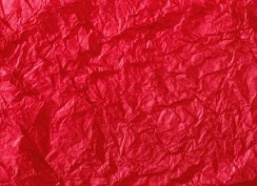 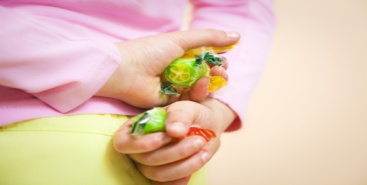 Вывод: Если ткань сжимать в руках она мнется. Опыт№3  «Ткань можно гладить»Вывод: Если ткань мятая, ее можно разгладить утюгом.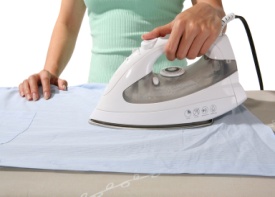 Опыт№4 «Ткань намокает»1) опускаем   2)поднимаем   3)отжимаем   в воду       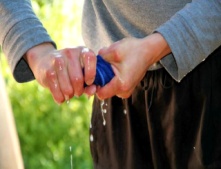 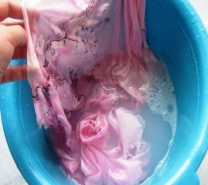 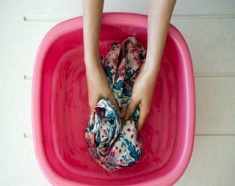 4) сушим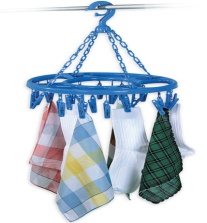 Высказывают своё желание действовать, выполняют действия.Дети самостоятельно экспериментируют с тканью прячут ее в кулачке. Пытаются разгладить без помощи утюга. Делают вывод.(дети смотрят).Результат: Дети выполняют действия опытов, делают вывод с помощью воспитателяРезультат: Дети выполняют действия опытов, делают вывод с помощью воспитателяРезультат: Дети выполняют действия опытов, делают вывод с помощью воспитателяСитуация 4.Цель: Подведение итогов выполнения работы, мотивация на смену деятельности.Ситуация 4.Цель: Подведение итогов выполнения работы, мотивация на смену деятельности.Ситуация 4.Цель: Подведение итогов выполнения работы, мотивация на смену деятельности.4.1Ребята, что на нас надето?Из чего  сделана наша одежда?Какая бывает ткань? (шерстяная, шелковая, пушистая, мягкая, тонкая, толстая., прозрачная и не прозрачная)А что мы с тканью делали? (мяли, мочили, гладили, сушили). Теперь мы много знаем о ткани из которой сшита наша одежда.Предлагает навести порядок в группе и собираться на прогулку.4.1.Отвечают на вопросы: Результат: Дети освоили навыки диалогической речи. Дети анализируют свою деятельность, мотивированы на смену деятельности Результат: Дети освоили навыки диалогической речи. Дети анализируют свою деятельность, мотивированы на смену деятельности Результат: Дети освоили навыки диалогической речи. Дети анализируют свою деятельность, мотивированы на смену деятельности 